Управление образования администрации округа Муром Владимирской областиМуниципальное бюджетное общеобразовательное учреждение«Средняя общеобразовательная школа № 20 имени Героя Советского Союза В.И.Филатова»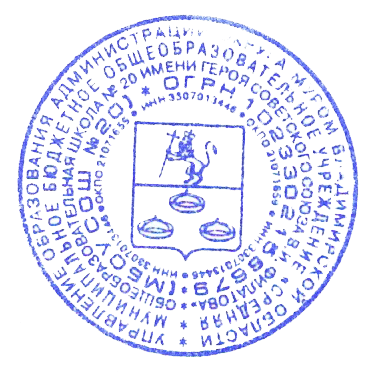 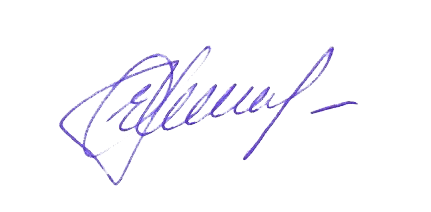 Авторская программаобъединения внеурочной деятельностидля начальной школы«Наш друг Светофорик»Разработчик программыпреподаватель-организатор ОБЖ МБОУ СОШ № 20:Калинин Ю.Ю.2020Пояснительная записка.Авторская программа объединения внеурочной деятельности «Наш друг Светофорик» создана в рамках введения ФГОС НОО реализуемого Российской академией образования по заказу Министерства образования и науки Российской Федерации и Федерального агентства по образованию в соответствии с требованиями нормативно-правовых документов, определяющих приоритетные направления развития системы образования Российской Федерации, образовательной системы Владимирской области и системы образования города Мурома. Программа представляет собой комплекс взаимосвязанных между собой мероприятий, обеспечивающих формирование осознанного отношения к соблюдению правил безопасного поведения на дорогах у всех участников образовательного процесса (педагогов, обслуживающего персонала, родителей и детей).Программа «Наш друг Светофорик» совмещается с программами по физической культуре и тематикой курса основ безопасности жизнедеятельности. .	Курс введен в часть базисного образовательного плана для учащихся 4 класса, реализуемого МБОУ СОШ №20 о.Муром, в рамках внеурочной деятельности духовно-нравственного направления (1 час в неделю – 34 часа в год).Актуальность выбора определена следующими факторами:новизна данной рабочей программы определена федеральным государственным стандартом начального общего образованиянеобходимость снижения показателей детского травматизма и смертности на дорогахпрофилактика дорожных правонарушенийОтличительными особенностями программы являются:1. Организация деятельности учащихся, направленной на достижение личностных, метапредметных, предметных и воспитательных результатов через выполнение заданий на изучение правил дорожного движения.2. В основу реализации программы положены ценностные ориентиры, принцип деятельностного подхода и воспитательные результаты.3. Ценностные ориентации организации деятельности предполагают уровневую оценку в достижении планируемых результатов.  4. Достижения планируемых результатов отслеживаются в рамках внутренней системы оценки: педагогом, администрацией, психологом.Цель программы: формирование у учащихся основ безопасного поведения на дороге.Задачи:вовлечь учащихся в деятельность по профилактике детского травматизма;познакомить детей с содержанием работы специалистов, обеспечивающих безопасность дорожного движения;обучить правилам безопасного движения на дорогах и улицах;формировать у учащихся чувство ответственности за поведение на дороге.Перечень   основных разделов программы:знакомство с элементами дороги, участниками дорожного движения и правилами их поведения;знакомство с сигналами светофора и регулировщика;знакомство со знаками дорожного движения;игры, экскурсии; практические занятия на макете перекрестка.	Программа направлена на формирование у учащихся начальной школы представлений о правилах поведения на улице, выработку умений по соблюдению правил дорожного движения и способности ориентироваться в окружающем пространстве улицы на основе развития сенсомоторных способностей детей.         	Программа реализуется по принципу систематичности и последовательности, предполагает нахождение логических связей между техническими, природоведческими и обществоведческими знаниями, полученными ребёнком на разных ступенях воспитания и обучения.       	В данной программе правила дорожного движения (ПДД) рассматриваются с разных сторон.  Это не только рассказ о правилах и знаках, цветах светофора, но к тому же ещё интересные факты из истории дорожного движения и происхождения некоторых слов и терминов ПДД.        Занятия проводятся один раз в неделю в форме подвижных игр, театрализаций, викторин, конкурсов. В ходе проведения занятий ребёнок становится участником дорожного движения: он или пешеход, который вместе с родителями идёт по улице, или пассажир, который едет в маршрутном транспорте, автомобиле с родителями. Дорога, улица манит ребёнка своей неизведанностью, многообразием впечатлений, необычностью ситуаций.      	В программу включены практические занятия по переходу улицы, по составлению безопасного маршрута до школы и домой, запланированы экскурсии. Учебно - тематический планКонтроль и оценка планируемых результатов.  В основу изучения внеурочного курса «Наш друг Светофорик» положены ценностные ориентиры, достижение которых определяются воспитательными результатами. Воспитательные результаты внеурочной деятельности   оцениваются по трём уровням.Первый уровень результатов — приобретение школьником теоретических знаний (об устройстве дорог, о социально одобряемых и неодобряемых формах поведения на дороге), первичного понимания необходимости соблюдения правил дорожного движения.Второй уровень результатов — получение школьником опыта переживания и позитивного отношения к реально возникшей ситуации.           Для достижения данного уровня результатов особое значение имеет взаимодействие школьников между собой на уровне класса, школы, то есть   в защищенной, дружественной среде. Именно в такой близкой социальной среде ребёнок получает (или не получает) первое практическое подтверждение приобретённых социальных знаний, начинает их ценить (или отвергает).      Третий уровень результатов — получение школьником опыта самостоятельного общественного действия в открытом социуме, за пределами дружественной среды школы. Именно в опыте самостоятельного общественного действия приобретается то мужество, та готовность к поступку, без которых немыслимо существование гражданина и гражданского общества.Для отслеживания результатов предусматриваются в следующие формы контроля:Стартовый, позволяющий определить исходный уровень развития учащихся по методикам Холодовой О, Криволаповой Н.А. (результаты фиксируются в зачетном листе учителя);Текущий: -прогностический, то есть проигрывание всех операций учебного действия до начала его реального выполнения;- пооперационный, то есть контроль за правильностью, полнотой и последовательностью выполнения операций, входящих в состав действия; -рефлексивный, контроль, обращенный на ориентировочную основу, «план» действия и опирающийся на понимание принципов его построения;-контроль по результату, который проводится после осуществления учебного действия методом сравнения фактических результатов или выполненных операций с образцом.Итоговый контроль   в формах-тестирования, практических  работ, творческих работ учащихся;Результаты проверки фиксируются в зачётном листе учителя. В рамках накопительной системы, создание портфолио ученика. Ученик научится:- отличать проезжую часть улицы от тротуара;- правильно ходить по улицам и дорогам;- переходить проезжую часть;- понимать сигналы светофора;- понимать некоторые дорожные знаки;- выбирать место для игр.Ученик получит возможность научиться:	- составлять безопасный маршрут от дома до школы;- отличать виды пешеходных переходов;- отличать виды перекрестков;- «разговаривать» с улицей при помощи дорожных знаков.Материально-техническое обеспечение образовательного процесса1. Список дополнительной литературыЛ. Б. Баряева, В. Л. Жевнеров, Е. В. Загребаева «Азбука дорожного движения» Москва: «Дрофа», .Е. А. Гальцова «Изучение правил дорожного движения» Волгоград: «Учмтель», . Под ред. В. Н. Кирьянова«Дорожная безопасность» - учебная книжка – тетрадь Москва: «Третий Рим», .Т. Ф. Саулина «Три сигнала светофора» Москва: «Просвещение», .И. И. Кобитина «Дошкольникам о технике» Москва: «Просвещение», .Ивнев П.С. Азбука улицы., Калининград, 2004.Кудейко М.А. Игры в летнем оздоровительном лагере., М., 2005.2. Интернет-ресурсыгазета «1 сентября»: www.festival.1september.ruединая коллекция Цифровых Образовательных Ресурсов: http://school-cjllection.edu.ruпрезентация уроков «Начальная школа»: http://nachalka.infoобразовательный портал «Учёба»: http://uroki.ru3. Технические средства обучениямагнитная досканоутбукмультимедийный проектор;экспозиционный экранинтерактивное устройство mimioаудиоцентр4. Учебно-практическое оборудованиеаудиторная доска с магнитной поверхностью и набором приспособлений для крепления таблицшкаф для хранения таблиц5. Специализированная учебная мебелькомпьютерный столРассмотрено на заседанииметодического советаПротокол № 4 от «20» мая 2020 г.                               Утверждаю                               Директор                                ________/Е.С.Клюшникова/                               Приказ МБОУ СОШ № 20                                № 77 от «20» мая 2020  г.№ п/пДата занятияТема занятияФормы и виды деятельности1Вводное занятие «Что такое дорожная безопасность».беседа, игры2Дорога в школу и домой.разрабатываем безопасный маршрут3Наша улица.экскурсия4Кого называют пешеходом.игра «Ловкий пешеход»5Кого называют водителем.игра по станциям6Кого называют пассажиром.игра – соревнование 7Что такое транспорт. Виды транспорта.инсценировка рассказа Н. Носова «Автомобиль»8Вопросы инспектора Мигалочкинавикторина9Какие опасности подстерегают на улицах и дорогах.беседа, игры10Светофор.просмотр мультфильма, беседа11Правила поведения на тротуаре.игра «Дорожное – не дорожное»12Правила поведения на пешеходной дорожке.изготовление макета городской улицы13Правила поведения на обочине.изготовление макета загородной дороги14Что такое проезжая часть дороги.игра «Водители, пешеходы, автомобили»15Занимательные светофоринки.экскурсия в воображаемый музей интересностей ПДД16Пешеходный переход.игра «Слушай – запоминай»17Подземный пешеходный переход.игра «Лабиринт»18Надземный пешеходный переход.игра «Дорожное – не дорожное»19Что означают дорожные знаки (предупреждающие)конкурс рисунков «Необычный знак»20Что означают дорожные знаки (запрещающие).беседа, игра «Поставь дорожный знак»21Что означают дорожные знаки (предписывающие).беседа, игра «Угадай, какой знак»22Путешествие в страну дорожных знаков.инсценировка23Шесть дорожных «Почему?»викторина24Неожиданности улицы без интенсивного движения.разыгрывание ситуаций, возможных на улице25Перекресток.экскурсия26Что мешает вовремя увидеть опасность на улице.беседа, игры27*Где можно играть?настольные игры по ПДД28«Зелёный огонёк».эстафета29Непослушный лисёнок Огнехвостик (по сказке В. Ардаева «Огнехвостик»)чтение сказки, беседа30Азбука дорожная – она совсем не сложная.игра – путешествие 31Я и правила дорожного движения.викторина по ПДД32-34Правила твои друзья – забывать друзей нельзя.практические занятия в школьном автогородке